Waste Prevention and Reuse Program Element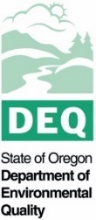 Food Rescue ProgramOAR 340-090-0042(8)Complete this form to describe how the local government will implement a food rescue support program. The local government’s support must include at least two of the following components. These activities must occur in each city required to implement this program. Name of Local Jurisdiction      Population Served      Name of Local Hauler(s)       Dates the Program will be Implemented      	A review of local health ordinances or other local government regulations that may create regulatory barriers to food rescue, identifying regulatory barriers to food rescue, and implementing solutions needed to facilitate food rescue. Solutions might include recommending revisions to regulations or seeking authorization from a local health agency to take an action necessary to facilitate food rescue. Local ordinance review would be sufficient to constitute support for one component for two years. Describe below how this requirement was/will be met.	Funding, which may include: grants or payments on behalf of organizations for equipment, vehicles or building space, and stipends or other payments for gleaners and other food rescue workers. The annual amount of such funding must be no less than $0.17 per local resident up to 100,000 in population and $17,000 plus $0.10 per local resident above 100,000 in population, adjusted annually for inflation from a base year of 2016 using the West Region Consumer Price Index for All Urban Consumers for All Items, as published by the Bureau of Labor Statistics of United States Department of Labor. Describe below how this requirement was/will be met.	Infrastructure support that may include: providing space for rescued food storage, loan of vehicles for food transport, and development and implementation of donor matching programs or farm to food bank programs. Infrastructure support must result in a food rescue opportunity that is provided continuously or on at least one day per year for every 50,000 residents in the local government unit or monetized at a value equal to the funding required above. Describe below how this requirement was/will be met.	Technical assistance that may include: convening meetings to assist in developing a food rescue program, a local government website page to inform and promote food rescue opportunities, providing other program education and promotional support, developing success stories for use in promotional materials, and supporting measurement programs to help develop programs and demonstrate the efficacy of food rescue. Describe below how this requirement was/will be met.The local government may satisfy the technical assistance requirements of this element through a partnership with another governmental agency, a local non-governmental organization or private enterprise provided that this partnership is documented in a written agreement, such as a memorandum of understanding, an intergovernmental agreement, a franchise agreement or other contract vehicle. The agreement must specify the local government’s contribution to the partnership. The local government’s contribution must be more than nominal support. Examples of sufficient contributions include; supporting ordinances or waived fees, including license feescommitments to support volunteer recruitmentrequirements that a partner implements a program on behalf of a local governmentpromotion that supports implementation of the partner organization’s projectfacilitating community meetings or workshops to support information exchange or project developmentparticipation of local government staff on organizational boardsproviding communication channels through local government websites or other mediaDescribe below any partnerships of your local government to help meet this requirement and include copies of agreements demonstrating compliance with the above requirements.City Official Signature: __________________________Wasteshed (County) Name: ___________________Reference Information OAR 340-090-0042(8)(c)(B)Any partnership must describe annual reporting of outcomes, such as increased food diverted to food assistance programs, that can be linked to the partnership and demonstrate year-to-year progress in food rescue.Support must be provided annually, unless the local government provides funding or monetized infrastructure support in an amount larger than that required under section (b) of this rule and the amount of that funding or monetized support, when amortized over multiple years, is at least equivalent to the annual support that the local government would otherwise provide.A city or county may comply with this element through compliance by its county or metropolitan service district provided that the county – or metropolitan service district-supported food rescue program either collects from sources of food in the city or county or redistributes food to residents of the city or county.Promotion DescriptionTime/Date of promotionMedia type/delivery method Who will receive this message?Topic of messageWho will complete this activity? 